Cooking at the CILWednesday, December 16THE FIRST 5 TO REGISTER WILL BE PROVIDED ALL THE INGREDIENTS TO MAKE THESE DELICIOUS COOKIES!NO BAKE COOKIES1 ¾ White sugar                               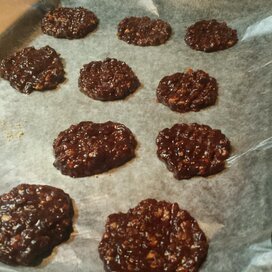 ½ cup milk½ cup butter  4 t ablespoons unsweetened cocoa powder                ½ cup crunchy peanut butter3 cups quick-cooking oats  1 teaspoon vanilla extractDirections Step 1In a medium saucepan, combine sugar, milk, butter, and cocoa. Bring to a boil, and cook for 1 1/2 minutes. Remove from heat, and stir in peanut butter, oats, and vanilla. Drop by teaspoonfuls onto wax paper. Let cool until hardened.ORANGE NUT BALLS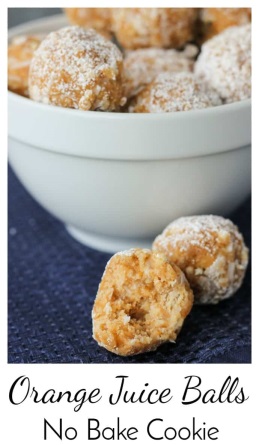 Ingredients1 12 oz box vanilla wafer cookies, crushed3/4 cup powdered sugar½ cup melted butter1/2 cup walnut pieces or any other chopped nut1/2 cup orange juice concentrateInstructionsCombine ingredients, mixing well until evenly coated.Roll into 1" balls with your hands and place on a wax paper lined baking sheet. Refrigerate for at least an hour.Store in an airtight container and keep refrigeratedFreezes well!